「香港宣道差會」本週代禱消息(2023年5月11日)泰國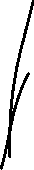 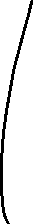 李瑞麟、陳家恩 (專職宣教士－宣道會宣愛堂/愛倍語言資源中心)為栽培對象禱告：最近要跟進的3名中學生栽培，可是因不同原因難以接觸，求主幫助她們有愛慕主的心；而感恩的是教會最近來了3位在職的泰人新朋友(一對夫婦及一位老師)，求主加力給泰同工及瑞麟負責教導栽培內容，希望他們認真尋求信仰。教會正在思想華人牧養及發展的問題，現階段非常困難及停滯，事奉人手也不夠，求主引導及幫助我們思想。求神保守我們一家平安健康(包括我們的家人)，孩子們容易生病。為他們第一次要跟我們回港述職的適應禱告，特別為信行的簽證及辦理證件禱告，求主幫助所有文件能順利通過。生活及事奉：自家恩爸媽回港後，我們的生活及事奉出現很多拉扯，家恩需要全力照顧3個小孩，缺乏休息及精神欠佳，求主加力，能改善睡眠質素，願信行都能安睡。靈性：辛苦的時候也感到氣餒、遇上事奉上的難處也感沮喪及無奈，求主用祂的說話來鼓舞我們。青島雁子（專職宣教士－特別群體）5月中會與M村長商討長期入村內幼稚園教英文的可能性，求主預備人手教學。楊安信、黃嘉琪 (專職宣教士－青少年事工)為安信夫婦於莫拉肯新的適應禱告，願神賜予體力與智慧，安信需要每月隔週講道和帶領敬拜，嘉琪則將有新的兒童崇拜要負責，加上平日的教學和接送，願主大大加力。為嘉琪的膝蓋傷患禱告，祈求天父醫治。為我們急需尋找新的居所禱告。7月份將首次有短宣隊來到莫拉肯服事，願主保佑籌備工作一切順利。祈求主保守安信夫婦與當地牧者有美好的合作和交通。森美、小兒（宣教士【聯屬本會】－語言學習）能與同工教會有更深的配搭關係。求聖靈保守我們身心靈及語言學習。願透過運動將福音帶給年青人。鄭美紅 (宣教士【聯屬本會】－ Soul Light Ministry)爸爸因低溫症入院，當時狀況危險；感謝醫護人員的治理，現在體溫已恢復正常水平，目前仍留醫當中。請繼續記念他的身體狀況，求主憐憫。簽證原本5月7日到期，由於泰國有幾日公眾假期，因此政府部門工作日只有週二、週三兩日，感恩之前一直等待社署簽發的文件及時批出，能夠順利到移民局辦理續簽證事宜，這次獲延簽6個月至11月初。完成簽證，接下來要續工作證，請記念相關過程也能順利完成。感恩參與泰國華人宣教士退修會，其中一晚帶領藝術默想工作坊，讓其他宣教士單位認識目前的事工，目前有些單位正個別聯絡關於合作安排。另外，亦剛剛確定了5月下旬將會於一間泰人教會帶領一班兒童主日學老師有藝術靈修工作坊，請記念不同的教學預備。繼續記念身心靈健康，每天帶著喜樂的心去感受生命之美。柬埔寨吳梓江、胡美玲（信徒宣教士－訓練及關顧）隨著學院完成搬遷，工場接著開始規劃相連土地的使用和管理，同時為教會合併作預備。請為不同小組的參與、會議方向和團隊帶領禱告。　近期柬埔寨及鄰近地區天氣非常酷熱，請為我們的身體健康代禱。5月份柬埔寨舉辦東南亞運動會，政府鼓勵全民參與，期間市民日常生活也作調整遷就。願這活動凝聚國民，亦提昇民眾對運動興趣，關注健康。張日新（信徒宣教同工－亞洲人力資源學院）隊工：這兩個月各部門均有人事變動，宣教同工梓江及美玲亦加入支援行政及財務工作，求主堅固團隊，教學、新校舍行政管理和政府不同要求生命之光團契。核心小組上月舉行兩日一夜年會，有新成員加入，感恩肢體進深異象及承擔，求主堅立弟兄姊妹事奉心志和配搭，把最好獻給主。思宏服侍青年人、與青年人同工；日新調至學院生命教育部，求主加添我們身心力量，心意每天被主更新，帶領在生命之光團契的牧養。諾心將完成大一，感恩他更投入教會生活，有好的學習和朋友，記念暑假安排及新學年住宿。黃俊雄、黃揚恩（信徒宣教同工－語言學習）記念我們在六月述職前餘下的事工安排。蔡婉玲 (宣教士【聯屬本會】－教育事工)為負責整個機構財政的同工Vorng禱告，讓他有智慧處理政府繁複的財務與稅務政策。在疫情與移民潮等因素影響下，奉獻大減，為我們的事工做成不少壓力，甚至限制。感恩有對宣教士夫婦，炳南與美芬加入我們機構，盼望他們能有美好與豐富的服事經歷。澳門梁祖永、杜燕玲（專職宣教士－宣道會氹仔堂）為4位洗禮的弟兄姊妹禱告。求主使他們在基督裡成長，多追求渴慕主的話，敬愛主和與弟兄姊妹彼此相愛。為主日學三月加了－班給初中少年人禱告，求主幫助他們在同伴中可以彼此鼓勵，在信仰上竭力認識神。弟兄姊妹久困澳門，通關後，流動性較大，在侍奉人手上非常緊絀，求主給智慧，曉得如何安排調配，同時，也給弟兄姊妹一顆深沉學習的心去追求信仰。 求神教導我們如何透過社關的活動或講座，吸引人來教會，而弟兄姊妹也願意離開自已的安舒區，帶領他們的親友來教會，也願意去接觸其他人，和他們分享福音的好處！郭麗思（專職宣教士借調本會－宣道會宣道中心堂 /臺山學生服務中心）感謝主賜予福份可以踏上新一任期的宣教事奉！願主供應充足在澳門服事上身心靈，事工，及生活上所需的一切。求主给長者身體健壯，因他們不是眼力差便是腰痛骨痛，而春天的天氣潮濕令他們行動更不方便。求主賜福及幫助和同工有合二為一的心，摸著主的心意，靠祂所賜的力量及智慧來推行下半年的事工，為祂結出更多福音的果子。盧美娟（專職宣教士－宣道會新橋堂）現在才第一次 “中招”，沒有了 “聞確診色變” 的壓力；星期日不用講道，事奉影響較少；同工和弟兄姊妹的關心和背後的支援窩心；家中有足夠的存糧及藥物；幾天主打睡眠，精神恢復過來。仍然是“二線”，仍有喉嚨痛，求主醫治。心中記掛：星期日是母親節崇拜，有新朋友來參與崇拜，求主賜福。劉愛琼（專職宣教士－宣道會新橋堂）6月3日的社區活動“頌親恩•顯孝心”，已獲批准借用場地。求主保守籌備過程，讓教會能服侍黑沙環區的坊眾。感恩星期六少年團契【夢工場】，參與的少年漸多。求神賜同工和導師智慧，讓事工能切合少年的成長需要，他們在主裡得著豐盛的生命。請記念各項福音事工：逢星期五下午在慕垃士前地（南澳花園）的福音預工，5月14日母親節崇拜，6月18日父親節崇拜，7月17至21日的兒童暑期興趣班。葉錦樺（信徒宣教同工－澳宣培訓中心）求主祝福樺記身心靈健壯。英國岑偉農、阮幗雄（本土宣教同工－南倫敦宣道會）為同工團隊禱告：岑牧師夫婦、張濟明牧師、閻石傳道。求主賜智慧牧養南宣會眾，其中有很多新近從香港移居倫敦的信徒，也有未信主的朋友。彭大明、黎燕芬（本土宣教同工－東倫敦宣道會）五月份逢週三早上進行普通話領袖門訓禱告。為東宣網頁更新禱告5月27-29日「全英宣道會春令會」筹備禱告。為我們將於今年8至10月回港述職前能安排一切教會事務/事工禱告。繼續為8月份二子焯信、雪明快為人父母禱告，並請記念二媳婦（雪明）肚裡的孩子健康成長禱告。由於平民百姓工資追不上物價上漲（2023年短短4個月中，物價已上漲20%），生活倍感艱辛，導致英國不同工會經常罷工，民生常抱怨活！求主賜智慧給英國政府如何處理民生需求禱告。黃國輝、唐美寶（信徒宣教士－布萊頓宣道會）英國的經濟、通脹和人民面對生活支出的困難。 初級醫生罷工可順利解決，病人得到適切照顧。 求主供應兒童主日學老師，並在適當時候分班。 感恩教會少年主日學復活節營會順利完成，有好的天氣，有學習和更能彼此認識，求主繼續幫助少年人在主內成長。 英國華人宣道聯會於5月27-29日擧行的春令會，有美好的天氣、學習和相聚，不同英國華人宣道會堂會弟兄姊妹可彼此認識。 籌備25週年布宣堂慶。 籌備6月18日慶祝父親節暨端午節福音外展佈道。 8. 在港女兒的工作壓力，禱告她經歷主的大能。冼偉強、楊瓊鳳（宣教士【聯屬本會】－佈道事工）偉強右眼白內障越來越嚴重，等待手術安排。祈禱手術將在適當的時候盡快進行，不要擾亂我們的事工。 粵語部：組織2023年8月全英廣東話生活營、規劃2023年復活節營會（中英倫、南英倫）、全英倫的植堂計劃、與華人教會的青年夥伴計劃、招募更多同工服侍英國廣東話事工。安藤、世美（宣教士【聯屬本會】－特別群體事工）記念世美在21/5到華人教會講道，求主賜下信息，有空間備道。感恩在4月份有機會在教會見證歸主者的浸禮，從他的信仰見證分享，我們得著鼓勵，看見神在人心中作工，求主堅固弟兄的屬靈成長。感恩我們在英語教會開展的歸主者小組有很好的交流，學員對聖經的愛慕、渴慕真理的心，實在鼓勵著我們！對神的說話的重視，又在生活中，切實尋求如何做到寛恕別人，實在感謝神我們可以與他們同行。學員都樂於學習及分享內心的疑問，求主幫助我們有智慧的回應，讓他們對福音有更整全的認知。PA（宣教士【聯屬本會】－特別群體事工）繼續與主保持密切的關係。與差會的同工能彼此更多的認識和交流。能找到合適的住處。劉卓聰、黃韻盈（宣教士【聯屬本會】－宣教動員）求神給我們眼光察覺自己靈裡的冬天，賜下同行者一起學習好好過冬。請在禱告中紀念兒子和教會內少年人的學習和靈命成長。請在禱告中紀念女兒的成長和校園生活。西印度洋林永康、盧月冰（專職宣教士－留尼旺基督教華僑教會 / 基督教華僑中心）感謝主，上星期的家庭講座順利舉行，雖然第一場參加人數不太理想，但星期日下午有多個福音對象的家庭參加，反應都非常正面，很有得著。求主繼續帶領我們跟進他們。15-18/5 (周一至周四)將有少年營。感謝主，今次有雪晴協助幫忙，求主賜我們智慧編排營會內容，讓少年參加者的屬靈生命更多成長。月冰的身體最近不太好，常常有胃痛，請禱告記念，求主醫治。吳家佩（專職宣教士－留尼旺基督教華僑教會 / 基督教華僑中心）請為康復禱告，求主醫治，並且預備合適的社康護士，與及保守未來病假期間的生活起居。李就成、林燕萍（專職宣教士－宣道會鄒省堂 / 鄒省幸福家庭服務中心）學生中心已於9/5 (二)開始投入服務，第一天有四位學員出席，是好的開始，感謝神。求神繼續使用這個服務，凝聚更多學生。自2019年搬遷後，我們於6月中將接待第一隊短宣隊，第一次使用改建了的營舍接待短宣隊，還有不少瑣碎的設施和事情要跟進，求神加能賜力。梁智康、張佩茵（專職宣教士－青年事工）天鄰手術隊兩醫護、黃牧師、師母及佩茵將於5月21至25日將前往西北部馬哈贊加探訪，與當地大學醫院院長去探討合作的可能性，並且作實地考察去預備8月底短宣隊前往當地教會培訓及穆斯林地區的福音工作，求主開路及引領。崔緯濤、袁清嫻（信徒宣教同工－醫療事工）感謝神，7/5 (日)天鄰手術隊11位隊員及所有行李平安到達馬島，並已在陸軍醫院開始為骨科和唇裂腭病人進行手術。求主與隊員同在，藉著他們的手醫治病人，生命得改變，榮耀歸主。也為30多位病人祈禱，願主讓他們在身體在最佳狀態下接受手術。求主施恩，讓已做手術的病人得著痊癒，傷口免受感染 。我們安排了教會本地同工成為小院牧，每天下午到醫院探訪病人和傳講福音。有病人的家人分享，在等待做手術的時候本來感到很害怕，但見到有本地青年人來探望他們，鼓勵他們，又為他們祈禱，他們感到很開心，很受鼓勵，禱告後又得著平安。求主繼續使用本地同工，分享神的話語，賜下出人意外的平安。教會將在六月舉辦牙科服侍，服侍的准許文件申請已進入最後階段，現正等候牙醫管理局主席批核。感謝神一直開路，求主繼續帶領。今主日 (14/5) 崇拜後教會將舉行母親節同樂日，現在近40人報名參加，求主使用聚會，讓我們認識新朋友，也使用教會姊妹的見證分享，讓人更認識神的作為。求主藉著這次華人聚會，讓弟兄姊妹反思與神的關係，也願神的話語觸碰新朋友的心。繆嘉暉、劉泳兒（信徒宣教同工－宣道會鄒省堂 / 鄒省幸福家庭服務中心）我們於 5 月 9 日開始試行學生中心服務，提供午膳場地、自修室及康樂設施讓學生使用，盼望藉此吸引年青人到中心，讓他們認識福音信仰。六月份將會有一隊由英國華人教會的短宣隊到鄒省進行服侍，現在也開始籌備工作，這也是我們第一次在鄒省工場接待短宣，求主使用短宣隊的服侍，成為宣教工場的祝福。為三位兒子申請轉讀法國學校祈禱，我們已收到學校通知將會進行入學試，盼望他們能夠順利轉校。創啟地區馬祈（專職宣教士－華人事工）記念語言中心各老瓳籌辦暑期班的活動，願有更多學生參加，記念海外肢體來支援，願大家有美好的配搭，一切順利進行。華人團契將於6月全面恢復現場聚會，求主加力給同工和肢體有好的安排，願更多人踴躍參與，建立主內情誼。記念本地語言能更好的掌握，以有效服侍本地人，求主加力和開路。爾東、爾佑（專職宣教士－華人事工）感恩華人教會已經陸續加入宣道會，為兩間華人宣道會能夠順利過渡融入宣家祈禱，求主賜智慧帶領。為陸續有短期事工支援的個人牧者或團隊祈禱，求主幫助我們各項接待工作和服侍安排。為兩間華人宣道會教會需要有長期全職傳道同工祈禱，求主打發工人。為我們身體健康祈禱，因為年齡增加工作量大，求主加能賜力。孫智、孫慧（宣教士【聯屬本會】－述職）請記念他們不在工場這段時間，各項服務能順利運作，其他同工們同心合力，彼此支援。感恩中心裡的教課、功輔班等，多了義工支援。求主賜下良機，在課餘活動、家訪及閑談中，讓同工/義工們與家長及學員皆有懇誠的溝通，進一步建立互建關係。感恩當地疫情得以受控，但物價通脹卻急升，民生困苦，社會治安轉差！求主憐憫，賜下智慧、資源給政府，釐定適時政策及執行的合宜措施，以致民生按序得改善。繼續為華人家庭的肢體們，祝福他們在主愛護蔭下成長。求主保守華人教會及團契同工們能竭力地合一服侍，逆境下勇敢地為主多結果子。鄭氏夫婦（宣教士【聯屬本會】－培訓事工）為忙碌的事奉行程代禱。為三個孩子禱告，讓他們在信仰上成長，經歷神的同在。丁噹家庭（宣教士【聯屬本會】－語言學習）回到陌生的老家，要適應不再認識又新的人事物，我們心裡也有一定的壓力。由上月收拾沙塵國的“家”, 到今天要重建“家園”，我們也沒有多餘的時間休息。盼望之後再可有靜下來的空間。Panda（宣教士【聯屬本會】－多姆人事工）記念將離開的同工前路，求主看顧引領。多姆人的門訓和識字教育。短期同工們的適應，學習和在團隊的各方面安排。記念能服事更多多姆家庭。冰梅（宣教士【聯屬本會】－回港述職）無花果國在地震後有超有一萬次餘震，請記念人民身心靈需要及震後重建工作；五月大選，盼望整個選舉在公平公義中舉行。最近有數位同工被拒發居留簽證要離開工場，請記他們的需要，盼望他們能找到合適方法重回無花果國。求神預備合適醫生醫治腰骨問題。記念在香港一切分享及服侍。手物夫婦（宣教士【聯屬本會】－聖經翻譯）亞太區的同工會來到香港開會，求主帶領會議，讓我們能有合一的心和順暢的溝通。 手物太太將於5月底到泰國公幹，手物先生亦將於6月底到泰國，求主保守公幹前的籌備功夫，以及行程安全。 求主祝福籌款的進度，亦讓我們有更多異象分享的機會。冒號家庭（宣教士【聯屬本會】－聖經翻譯）先生將於5月底接受B國語言第3次評核，請為評核時間地點人手安排，以及評核老師遠道而來，路上有平安禱告。太太和哥哥學校的校長商討後，仍未知下學年教學工作安排，求天父給我們有智慧作決定。我們及家人的健康。2023年6月至7月回港述職，願上帝給我們有智慧分享家庭及工場需要。先生在港時，仍會參與B國語言網上密集課程，求主賜智慧分配時間。先生下半年有可能與呯嘭族的教會領袖商討譯經計劃，唯政局不穩，求主開路。弟弟十月開始上學，求天父幫助他適應。木棉（宣教士【聯屬本會】－語言學習）感恩認識很多很好的當地人，有機會與他們建立美好的關係。感恩身體雖有軟弱生病的時候，但天父有醫治及看顧。現在最難仍然是學語言的困難，仍未能正常用當地語與當地人溝通，仍要一定時間學習，祈求天父賜下學語言的能力與恩賜。記念將回家，有不同分享，盼剩下月份，從上而來的智慧寫下將分享信息，願所分享都是榮耀上頭。飯糰一家（宣教士【聯屬本會】－聖經翻譯）飯糰先生最近跟各地域的統籌遙距地商討明年事工的發展策略和計劃，盼望可以建立各隊伍的凝聚力和實力，求主賜智慧，讓他們同心領受異象，覺察主的引導。飯糰先生5月中會跟其他領袖到夏威夷探討跟YWAM的合作計劃。這個伙夥計劃有助全球手語聖經翻譯的發展，求主帶領。飯糰太太除了繼續在行政方面支援亞太區的手語聖經翻譯工作，也會開始協助建立禱告的支援網絡，希望連繫到前線的團隊和後援的教會同心與各地的翻譯隊和聾人群體以禱告同行，見証主的作為。求天父保守家中各人心靈的需要，讓我們時刻可以在主裡感受到被愛，亦願意學懂去愛。讓父母有智慧和耐性去察看孩子們的需要，適切去關顧。也盼望孩子們學懂不是單顧自己的事，願意付出去愛。這是一生的功課，求主憐憫教導我們。大飯糰的現況可算穩定，身心靈仍需要時間恢復，求主繼續施恩憐憫，讓他沉睡了的身心可以重新甦醒。感恩他仍然願意去跟教育心理顧問定期見面，接受治療，求主讓他在過程中覺察到自己需要成長的地方。另外，他5月份將會報讀一個培訓課程，探討下傳統學校以外的發展路向，求主大大加力及裝備他再次面對新環境、新挑戰!當他遇著難關時，求天父賜他信心和能力去跨越。中飯糰未能在自行選校階段被心儀的中學取錄，所以將要參加統一派位。求主為他預備合適的學校，各方面裝備他去面對學業上另一個新階段。我觀察到孩子現階段在情緒管理及學習技巧方面需要有進步，求主引導我們尋找到合適的人手資源去協助他成長。飯糰太太5月底計劃帶小飯糰回日本一趟，目的是要辦理好日本的簽証手續。辦理証件需時，期望留日期間，家中的大小事務及大、中飯糰的照顧也能夠預先安排穩妥，求天父帶領。東北亞日本李世樂、鄧淑屏（宣教士【聯屬本會】－回港述職）感謝上帝保守世樂一個月多的山田之旅並賞賜一切收穫，求主向我們顯明祂對我們第四期宣教的心意。求主引導並使用餘下述職時間所需負責的講道、祈禱會並教會探訪(我們將於7月23日返回工場)。求主保守三陸希望基督教會新一輪隊工的建立，又保守、堅立信徒並慕道者的信心與屬靈生命。關俊文、吳敏慧（宣教士【聯屬本會】－日本人福音事工）為日本事工代求：本年有數位在不同城巿的宣教士分別是退休、放安息年或述職，求主保守各樣的領袖交接及人手安排順利。四月是新生入學時期，也是事工的黃金時間，願一眾新生在進入學業新階段的同時，在生命裡也同時遇上主的福音。為國際團隊代求：五月將會舉行東亞地區事工領袖大會。八個不同國家及地區的事工代表會有四天的聚會，求主保守，在當中期待能加強地區內的差傳工作，以及各地區有彼此協作成長的機會。請記念慕行入學的適應。他每天都要很早便搭校車，返到學校面對陌生的環境和恆常課堂； 下午回家已經很疲累了，只是他每晚早睡但又比較早起身。求主保守他的身體健康和情緒，盼望能順利適應，內心滿有平安地返學。語晴面對弟弟每天太早起來，也被弄醒了，求主幫助她面對這個不容易的挑戰，也賜她精神體力應付返學。求主保守我們一家的身心健康，面對不同的挑戰和適應也有平安和心力面對。（慕行在開學一星期後已經病倒，隨後語晴也身體不適）求主看顧我們身處香港和海外家人的平安和健康。我們正計劃六月至七月期間回港述職，這是疫情以來的首次，而要籌備一家四口順利回港的旅程，確實需要很多恩典和保守，請記念。若大家有意一聚，也歡迎聯絡我們呢。梁頴階、容小敏（宣教士【聯屬本會】－日本人福音事工）從4月開始，每月第二個週日會在西興部村（離名寄一小時車程）在一會友家作分堂崇拜。感恩中山夫婦有這佈道的心並願意開放自己的家作崇拜用。頴階小敏和山廣牧師夫婦會輪流負責證道。求主保守這分堂的聚會能在西興部榮耀主的名，並讓中山夫婦在村落中成為美好的基督見證人。 5月開始，山廣師母會開展名為「手語Cross」的新事工，希望能吸引有興趣輕鬆學手語的街坊來教會。請記念能順利開展，並記念師母在忙碌的福音事工中有健壯的身體。 求主讓RＷ和山廣牧師夫婦能察驗主給我們開的福音之門，並挪去一切撒旦的攔阻。大學的申請能順利完成，最理想是不用再作修改，順利過渡7月的Programme Governance Board。並保守我們的任何景況下，保持對自己研究課題的熱心。在代理北海道工場主任這四個月期間，並在眾多的限制和工作中，願頴階小敏仍能保持喜樂的心，靠著主的智慧作合宜的決定、其他同事的幫助和包容順利完成工作，並盡力認識和關心各同事。蔡明康，王淑賢（宣教士【聯屬本會】－日本人福音事工）感恩日本牧者已到來事奉，求主繼續使用協助教會發展。年輕信徒夫婦將於五月中遷入，求主讓他們適應生活。感恩在四月有退修、休息叉電的日子。為配合新的咖啡事工，現正學習新技能，但十分困難，求主加力。為淑賢媽媽的膝蓋手術禱告，求主保守看顧。求主引領教會發展，及第三期我們的事奉方向。求主賜我們及在港家人的身、心、靈健康。談允中，梁秀英（宣教士【聯屬本會】－日本人福音事工）感謝主在過去的黃金週假期能有好好的休息、安靜獨處，與其他宣教士行山及連結的時間。感謝主有一日本未信者（N太太）到訪，教秀英煮日本的家庭料理。感恩她們有美好相處及分享的時光。N太太雖恆常出席教會的Eng Café，料理班及其他活動已差不多兩年，但仍不願意參加崇拜或查經小組，求主軟化她的心。為秀英在母親節主日以日語作崇拜主席代禱，求主引領預備過程及使用這服侍祝福TMK教會。允中的母親近日出現腳水腫，已作詳細檢查，求主賜智慧醫生能對症下藥給予合適的治療。非洲劉偉鳴、梁琬瑩（烏幹達，宣教士【聯屬本會】－婦女及社區服務）5月15至23日，加拿大訪宣隊到 Pakwach 服侍，記念各人的簽證申請及預備。琬瑩左眼停藥後，晶體出現排斥情況，視力模糊，要繼續用藥，記念眼晴的康復。琬瑩爸爸手術後，右耳聽力有改善，但左耳仍有血水滲出，繼續吃藥覆診，求主醫治和保守。BE夫婦（宣教士【聯屬本會】－青年事工）M鎮先後有一名B部族及七名R部族族人被殺。M鎮有一名B部族男子試圖槍殺另一名女子不果，然後自轟了結自己的生命。剛剛有兩名B部族男子被槍殺，暫且未明事件因由。求主賜這地人心平安，珍重生命。BE上主日有機會隨韓宣牧師一起進入本地監獄，藉以見識了解一下這裡的監獄事工。B更以本地語言作自我介紹，並與過百名囚犯分享自己所寫的本地語言詩歌，以鼓勵他們投靠主，反應理想，但願主使用。M鎮電力供應非常不穩定，經常停電，時而停一會或數小時，甚或20到36小時不等，盼供電情況可穩定下來。此外，BE居所連日來被蟲子包圍，滿佈四周，求主幫助二人有效防止蟲軍闖進屋內，需禱告記念。南美巴西張志威、司徒美芳（宣教士【聯屬本會】－華人事工）為教會遷堂禱告，求神保守裝修工人有平安和盡責，讓裝修工程能盡快完工。在各樣的支出，也求神供應一切所需，而最重要是弟兄姊妹同心合意興旺福音。恩約教會將註冊為非牟利教會，求神保守申程過程順利。當教會遷堂後，求神興起更多弟兄姊妹，願意起來委身事奉，協助教會發展不同的聖工。為我們工作簽證續期禱告，求神保守我們能取得延期居留簽證。德國吳鐘音（德國本地同工—華人事工）求主幫助吳牧師一家在法蘭克福南部服侍，現在藉線上講道、進行每周家庭小組及查經組並作有限度的個人聯絡及關懷。求主預備並差遣更多合適工人早日能前往德國開拓教會，服侍未得之民。香港李翠玲（專職宣教士，本地跨文化事工 - 泰人恩福堂 / 泰人恩福服務中心）讚美主！市建局支持中心多請一個社工，與他們合作照顧九龍城泰國人！求主預備有大使命心志的社工加入團隊，作跨文化的服侍！梁志雄、朱秀卿（專職宣教士－宣教培育）感謝神帶領我們經過35年的宣教服侍，秀卿將於五月中正式退休，願一切頌讚榮耀歸祂聖名。現時我們正忙於收拾家物，預備搬遷，求主賜健康及力量完成。志雄的論文仍有部份要修改，求主賜他智慧早日完工，並得到校外考官同意，不用再修改, 可以順利畢業。秀卿仍有腰痛，現以針灸及游泳治療，求主醫治。簡家傑（信徒宣教士－工場研究）柬埔寨七月舉行大選，掌權近四十年的總理洪森明言長子洪瑪內(Hun Manet)為接班人。洪瑪內先後在美、英接受軍事及研究院教育，主修經濟學，現為柬國的四星將軍。無論誰來執政，求神加添他們愛國愛民的心，所定的政策能改善民生、造福人群、並對基督教友好，不至攔阻教會的福音工作。感謝神奇妙的帶領，堂兄和表姊早前分別在香港和加拿大受洗歸主！求主幫助他們保持與祂結連，得享信靠祂的輕省和平安，一生跟從祂、不再偏離。求主也顧念我其他未信主或已迷失的親人，開解他們的心結，帶領他們早日投入祂的懷抱。靈修學及屬靈導引的學習已進入第二階段 (共有三個階段)，並開始實踐操練；求主教導能以祂憐憫為懷的心，去看各樣的人和事。過去幾年的人生經歷及靈修學的學習，讓我深刻體會到上帝對我的眷愛；求主幫助能珍惜享受這些日子、並保守常在祂的愛中，以至能在一切事上看見祂的美意與作為。大紅（宣教士【聯屬本會】－特別群體）求上主帶領YL區工作發展，祈求上主預備硬件及軟件，適切服務有需要的人。求上主賜下智慧和愛心如何與婦女同行，讓她們體會上主的看顧。差會總部辦公室請記念6月10日的周年會員大會，一切安排和預備。記念本會前方宣教士及後方同工之彼此配搭，讓宣教工作持續發展，更多人認識主耶穌。求主按祂的心意帶領錦田『退修中心』和荃灣老圍『宣教士宿舍』的興建進程，並預備和供應相關項目所需的人才和資源。